Publicado en Madrid el 17/12/2019 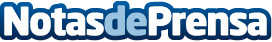 Traducción e interpretación catalán-castellano: la clave de una buena comunicaciónLa agencia de traducción e interpretación Aire Traducciones explica la importancia que tiene una traducción e interpretación catalán-castellano profesional para generar comunicación efectiva a todos los niveles. El contexto político, social y empresarial de España y Cataluña obliga, como recuerda Aire Traducciones, a la contratación de una agencia de traducción e interpretación profesional si se quieren obtener los resultados adecuadosDatos de contacto:CEOwww.airetraducciones.com915635252Nota de prensa publicada en: https://www.notasdeprensa.es/traduccion-e-interpretacion-catalan-castellano Categorias: Internacional Nacional Idiomas Sociedad Cataluña http://www.notasdeprensa.es